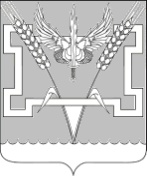 АДМИНИСТРАЦИЯ КОНСТАНТИНОВСКОГО СЕЛЬСКОГО ПОСЕЛЕНИЯ КУРГАНИНСКОГО РАЙОНА  ПОСТАНОВЛЕНИЕ            от  25.08.2016 года								 № 234ст.КонстантиновскаяО внесении изменений в постановление администрации Константиновского сельского поселения № 212 от 24 сентября 2015г.«Об утверждении муниципальной программы«Развитие коммунального хозяйства на территории Константиновского сельского поселения Курганинского района» на 2016-2018 годы В соответствии с Федеральным законом от 6 октября 2003 года                     № 131-ФЗ «Об общих принципах организации местного                  самоуправления в Российской Федерации», постановлением администрации Константиновского сельского поселения Курганинского района от 30 декабря 2014 года № 247 «Об утверждении Порядка принятия решения о разработке, формировании, реализации и оценки эффективности реализации муниципальных программ Константиновского сельского поселения Курганинского района» постановляю: 1. Внести изменения в постановление администрации Константиновского сельского поселения от 24 сентября 2015 года №212 «Об утверждении муниципальной программы «Развитие коммунального хозяйства на территории Константиновского сельского поселения Курганинского района» на 2016-2018 годы и утвердить муниципальную программу «Развитие коммунального хозяйства на территории Константиновского сельского поселения Курганинского района» на 2016-2018 годы» в новой редакции (прилагается).2.Постановление вступает в силу с момента подписания.Глава Константиновскогосельского поселенияКурганинского района							            П.М. ИльиновПроект подготовлен и внесен:Главный специалист администрацииКонстантиновского сельского поселения				     Т.В.ПоловинкинаПроект согласован:Начальник общего отдела администрации Константиновского сельского поселения				           Е.А. АртемоваЗаместитель главы Константиновскогосельского поселения					                           Э.П. Пономарева            ПРИЛОЖЕНИЕ                УТВЕРЖДЕНА постановлением администрации Константиновского сельскогопоселенияот____________№_____МУНИЦИПАЛЬНАЯ  ПРОГРАММА«Развитие коммунального хозяйства на территории Константиновского сельского поселения Курганинского района на 2016-2018годы»Паспорт муниципальной программы «Развитие коммунального хозяйства на территории Константиновского сельского поселения Курганинского района на 2016-2018 годы»Характеристика текущего состояния коммунального хозяйства и прогноз его развития в результате  реализации муниципальной программы           Большинство российских городов испытывают ограничения в своем социально-экономическом развитии, связанные с тем, что имеющаяся жилищно-коммунальная инфраструктура не отвечает требованиям нового времени и не позволяет обеспечивать достойное качество жизни населения.           В настоящее время состояние инженерной инфраструктуры Константиновского сельского поселения характеризуется высокой степенью физического износа, надежность систем жизнеобеспечения находится на низком уровне, количество аварий и повреждений в жилищно-коммунальном комплексе неуклонно возрастает.            Наиболее острые проблемы связаны с состоянием основных фондов водопроводного хозяйства. Низкий уровень внешних и внутренних инвестиций не обеспечивает своевременного выполнения капитального ремонта основных фондов жилищно-коммунального хозяйства и приводит к дальнейшему снижению надежности работы коммунальных систем. В результате возрастает не только количество аварий и повреждений на один километр сетей, что является негативным социальным фактором, но и увеличиваются затраты на восстановление основных фондов. Система водоснабжения   не имеет   необходимых    сооружений и технологического оборудования для улучшения качества воды, уличная водопроводная сеть находится в аварийном состоянии.          Муниципальным казенным предприятием «Услуга» эксплуатируется      25 километров водопроводных сетей, все 25 километров водопроводных сетей нуждаются в ремонте и замене.          Реализация Программы позволит обеспечить рост темпов ремонта водопроводных сетей на территории поселения, ослабит социальную напряженность в обществе, будет способствовать повышению жизненного уровня населения.2. Цели, задачи и целевые показатели, сроки и этапы реализации муниципальной программы          Целью Программы является повышение уровня жизни населения, проживающего в Константиновском сельском поселении, посредством развития общественной инфраструктуры.          В рамках осуществления поставленной цели необходимо решить следующие задачи:- развитие инженерной инфраструктуры, формирование условий для стабильного экономического развития повышения инвестиционной привлекательности поселения;- осуществление ремонта водопроводных сетей.     Сроки реализации программы: 2016-2018 годы.3. Перечень отдельных мероприятий муниципальной программы      Мероприятия программы сгруппированы по следующим направлениям: -Водоснабжение. Перечень мероприятий программы приведен в приложении к программе. 4. Обоснование ресурсного обеспечения программы           Общий объем необходимых финансовых средств из бюджета поселения для реализации Программы составляет  885,0 тыс. рублей.           Сумма средств для реализации муниципальной программы определена с учетом средств, необходимых для проектирования, строительства, расширения, реконструкции, модернизации и технического перевооружения социальной и инженерной инфраструктуры, на основании проектно-сметной документации, аналоговых ценовых позиций и т.д.5. Методика оценки эффективности реализации программы.В результате реализации Подпрограммы ожидается:6. Критерии выполнения ПрограммыКонкретными измеримыми результатами реализации Программы  используемыми для контроля за ходом ее выполнения, являются следующие показатели:7. Перечень целевых показателей муниципальной программы8. Механизм реализации ПрограммыМеханизм реализации Программы предполагает закупку товаров, работ, услуг для обеспечения государственных нужд в соответствии с Федеральным законом от 5 апреля 2013 года N 44-ФЗ "О контрактной системе в сфере закупок товаров, работ, услуг для обеспечения государственных и муниципальных нужд".Текущее управление Программой и ответственность за реализацию её мероприятий осуществляет координатор Программы – администрация Константиновского сельского поселения (далее - Администрация).Администрация в процессе реализации Подпрограммы:    обеспечивает разработку муниципальной программы;    формирует структуру муниципальной программы;    организует реализацию муниципальной программы;           принимает решение о необходимости внесения в установленном порядке изменений в муниципальную программу,           несет ответственность за достижение целевых показателей муниципальной программы;           осуществляет подготовку предложений по объемам и источникам  финансирования реализации муниципальной программы;разрабатывает формы отчетности, необходимые для проведения мониторинга реализации муниципальной программы, устанавливает сроки их предоставления;осуществляет мониторинг и анализ отчетности;ежегодно проводит оценку эффективности реализации муниципальной программы;готовит ежегодный доклад о ходе реализации муниципальной      программы и оценке эффективности ее реализации (далее - доклад о ходе реализации муниципальной программы);размещает информацию о ходе реализации и достигнутых результатах муниципальной программы на официальном сайте администрации Константиновского сельского поселения в информационно-телекоммуникационной сети Интернет;          осуществляет иные полномочия, установленные муниципальной          программой.Приложение № 1К муниципальной программе Константиновского сельского поселения«Развитие коммунального-хозяйствана территории Константиновского сельского поселенияна 2016-2018 годы»  ПОДПРОГРАММА«Развитие водопроводно-канализационного комплекса на территории Константиновского сельского поселения Курганинского района  на 2016-2018годы»Паспорт подпрограммы «Развитие водопроводно-канализационного комплекса на территории Константиновского сельского поселения Курганинского района  на 2016-2018годы»Характеристика текущего состояния коммунального хозяйства и прогноз его развития в результате  реализации подпрограммы           Большинство российских городов испытывают ограничения в своем социально-экономическом развитии, связанные с тем, что имеющаяся жилищно-коммунальная инфраструктура  не отвечает требованиям нового времени и не позволяет обеспечивать достойное качество жизни населения.           В настоящее время состояние инженерной инфраструктуры Константиновского сельского поселения характеризуется высокой степенью физического износа, надежность систем жизнеобеспечения находится на низком уровне, количество аварий и повреждений в жилищно-коммунальном комплексе неуклонно возрастает.            Наиболее острые проблемы связаны с состоянием основных фондов водопроводного хозяйства. Низкий уровень внешних и внутренних инвестиций не обеспечивает своевременного выполнения капитального ремонта основных фондов жилищно-коммунального хозяйства и приводит к дальнейшему снижению надежности работы коммунальных систем. В результате возрастает не только количество аварий и повреждений на один километр сетей, что является негативным социальным фактором, но и увеличиваются затраты на восстановление основных фондов. Система водоснабжения   не имеет   необходимых    сооружений и технологического оборудования для улучшения качества воды, уличная водопроводная сеть находится в аварийном состоянии.          Муниципальным казенным предприятием «Услуга» эксплуатируется      25 километров водопроводных сетей, все 25 километров водопроводных сетей нуждаются в ремонте и замене.          Реализация подпрограммы позволит обеспечить рост темпов ремонта водопроводных сетей на территории поселения, ослабит социальную напряженность в обществе, будет способствовать повышению жизненного уровня населения.2. Цели, задачи и целевые показатели, сроки и этапы реализации муниципальной подпрограммы          Целью подпрограммы является повышение уровня жизни населения, проживающего в Константиновском сельском поселении, посредством развития общественной инфраструктуры.          В рамках осуществления поставленной цели необходимо решить следующие задачи:- развитие инженерной инфраструктуры, формирование условий для стабильного экономического развития повышения инвестиционной привлекательности поселения;- осуществление ремонта водопроводных сетей и глубинных насосов ЭВЦ.     Сроки реализации подпрограммы: 2016-2018 годы.3. Перечень отдельных мероприятий подпрограммы      Мероприятия подпрограммы сгруппированы по следующим направлениям: -Водоснабжение. Перечень мероприятий подпрограммы приведен в приложении к программе. 4. Обоснование ресурсного обеспечения подпрограммы           Общий объем необходимых финансовых средств из бюджета поселения для реализации подпрограммы составляет  885,0 тыс. рублей.           Сумма средств для реализации  подпрограммы определена с учетом средств, необходимых для проектирования, строительства, расширения, реконструкции, модернизации и технического перевооружения социальной и инженерной инфраструктуры, на основании проектно-сметной документации, аналоговых ценовых позиций и т.д.5. Методика оценки  эффективности  реализации подпрограммы.В результате реализации подпрограммы ожидается:                                6. Критерии выполнения подпрограммыКонкретными измеримыми результатами реализации подпрограммы  используемыми для контроля за ходом ее выполнения, являются следующие показатели:                          7. Перечень целевых показателей подпрограммы                                     8. Механизм реализации подпрограммыМеханизм реализации подпрограммы предполагает закупку товаров, работ, услуг для обеспечения государственных нужд в соответствии с Федеральным законом от 5 апреля 2013 года N 44-ФЗ "О контрактной системе в сфере закупок товаров, работ, услуг для обеспечения государственных и муниципальных нужд".Текущее управление подпрограммой и ответственность за реализацию её мероприятий осуществляет координатор подпрограммы – администрация Константиновского сельского поселения (далее - Администрация).Администрация в процессе реализации Подпрограммы:    обеспечивает разработку  подпрограммы;    формирует структуру  подпрограммы;    организует реализацию подпрограммы;           принимает решение о необходимости внесения в установленном порядке изменений в  подпрограмму,           несет ответственность за достижение целевых показателей  подпрограммы;           осуществляет подготовку предложений по объемам и источникам  финансирования реализации  подпрограммы;разрабатывает формы отчетности, необходимые для проведения мониторинга реализации подпрограммы, устанавливает сроки их предоставления;осуществляет мониторинг и анализ отчетности;ежегодно проводит оценку эффективности реализации  подпрограммы;готовит ежегодный доклад о ходе реализации подпрограммы и оценке эффективности ее реализации (далее - доклад о ходе реализации  подпрограммы);размещает информацию о ходе реализации и достигнутых результатах подпрограммы на официальном сайте администрации Константиновского сельского поселения в информационно-телекоммуникационной сети Интернет;          осуществляет иные полномочия, установленные   подпрограммой.Заместитель главыКонстантиновского сельскогопоселения Курганинского района                                                 Э.П. ПономареваКоординатор муниципальной программыадминистрация Константиновского сельского поселения Курганинского районаКоординаторы подпрограмм муниципальной программыадминистрация Константиновского сельского поселения Курганинского районаЦели муниципальной программыПовышение уровня жизни населения, проживающего в Константиновском сельском поселении Курганинского района посредством развития инженерной инфраструктурыЗадачи муниципальной программы- развитие инженерной инфраструктуры поселения, формирование условий для стабильного экономического развития повышения инвестиционной привлекательности.- осуществление строительства, капитального ремонта инженерной инфраструктуры.Перечень целевых показателей муниципальной программыПротяженность отремонтированных водопроводных сетей;Этапы и сроки реализации муниципальной программы2016-2018 годыОбъемы бюджетных ассигнований муниципальной программыОбъемы и объем финансирования:885,0 тыс. рублей, в том числе :2016 год -85,0 тыс.руб2017 год- 400, 0 тыс.руб2018 год- 400,0 тыс.руб.в том числе: 885,0тыс. рублей - средства бюджета поселения.Контроль за выполнением муниципальной программыОсуществляет администрация Константиновского сельского поселения Курганинского района1.1Наименование мероприятияНаименование мероприятийЕдиница изм.количество1.1Наименование мероприятияНаименование мероприятийЕдиница изм.количество2016 год2017год2018 год12345678Повышение уровня жизни населения, проживающего в Константиновском сельском поселении, посредством развития общественной инфраструктуры.Повышение уровня жизни населения, проживающего в Константиновском сельском поселении, посредством развития общественной инфраструктуры.Повышение уровня жизни населения, проживающего в Константиновском сельском поселении, посредством развития общественной инфраструктуры.Повышение уровня жизни населения, проживающего в Константиновском сельском поселении, посредством развития общественной инфраструктуры.Повышение уровня жизни населения, проживающего в Константиновском сельском поселении, посредством развития общественной инфраструктуры.Повышение уровня жизни населения, проживающего в Константиновском сельском поселении, посредством развития общественной инфраструктуры.Повышение уровня жизни населения, проживающего в Константиновском сельском поселении, посредством развития общественной инфраструктуры. Ремонт водопроводных сетей Ремонт водопроводных сетей Ремонт водопроводных сетей Ремонт водопроводных сетей Ремонт водопроводных сетей1Текущий ремонт водопроводных сетей ст. КонстантиновскойРемонт водопроводных сетей по ул.Ким, ул.Красная, ул.Калинина, ул.Школьная,ул. Набережная.шт.10400,0400,02Ремонт глубинных насосов ЭВЦРемонт глубинных насосов ЭВЦшт285,000Всего по программе85,0400,0400,01.1Наименование мероприятияНаименование мероприятийЕдиница изм.количество1.1Наименование мероприятияНаименование мероприятийЕдиница изм.количество2016 год2017 год2018 год123456781Текущий ремонт водопроводных сетей ст.КонстантиновскойРемонт водопроводных сетей по ул.Ким, ул.Красная, ул.Калинина, ул.Школьная, ул. Набережная.шт.10400,0400,02Ремонт глубинных насосов ЭВЦРемонт глубинных насосов ЭВЦшт285,000ИТОГО по подпрограмме85,0400,0400,0Всего по программе85,0400,0400,0N
п/пЦелевые показателиЕдиница измерения2016 год2017 год2018 годN
п/пЦелевые показателиЕдиница измерения2016 год2017 год2018 год1.Ремонт водопроводных сетей по ул.Ким, ул.Красная, ул.Калинина, ул.Школьная,ул. Набережная.руб0400,0400,0Ремонт двух глубинных насосов ЭВЦруб85,000Итого85,0400,0400,0N
п/пЦелевые показателиЕд. изм.2016 год2017 год2018 год1234561.Протяженность отремонтированных водопроводных сетейкм02525Количество отремонтированных глубинных насосов ЭВЦшт200   N
п/пЦелевые показателиЕдиница измерения2016 год2017 год2018 год   N
п/пЦелевые показателиЕдиница измерения2016 год2017 год2018 год1.Ремонт водопроводных сетей по ул.Ким, ул.Красная, ул.Калинина, ул.Школьная, ул. Набережная.руб0400,0400,0Ремонт двух глубинных насосов ЭВЦруб85,000N
п/пЦелевые показателиЦелевые показателиЦелевые показателиЕдиница измеренияЕдиница измеренияЕдиница измерения2016 год2016 год2017 год2017 год2018 годN
п/пЦелевые показателиЦелевые показателиЦелевые показателиЕдиница измеренияЕдиница измеренияЕдиница измерения2016 год2016 год2017 год2017 год2018 год1.Протяженность отремонтированных водопроводных сетейПротяженность отремонтированных водопроводных сетейПротяженность отремонтированных водопроводных сетейкмкмкм00252525Количество отремонтированных глубинных насосовКоличество отремонтированных глубинных насосовКоличество отремонтированных глубинных насосовштштшт220001.1Наименование мероприятияНаименование мероприятийЕдиница изм.Единица изм.количество1.1Наименование мероприятияНаименование мероприятийЕдиница изм.Единица изм.количество2016 год2016 год2017 год2017 год2018 год2018 год1234456677881Текущий ремонт водопроводных сетей ст.КонстантиновскойРемонт водопроводных сетей по ул.Ким, ул.Красная, ул.Калинина, ул.Школьная,ул. Набережная.шт.шт.100400,0400,0400,0400,02Ремонт двух глубинных насосов ЭВЦКоличество отремонтированных глубинных насосовштшт285,085,00000Всего по программе85,085,0400,0400,0400,0400,0Заместитель главыКонстантиновского сельского поселения                                                                     Э.П. ПономареваКоординатор муниципальной программы администрация Константиновского сельского поселения Курганинского районаКоординаторы подпрограмм муниципальной программы администрация Константиновского сельского поселения Курганинского районаЦели  подпрограммыПовышение уровня жизни населения, проживающего в  Константиновском сельском поселении Курганинского района посредством развития инженерной инфраструктурыЗадачи  подпрограммы- развитие инженерной  инфраструктуры поселения, формирование условий для стабильного экономического развития повышения инвестиционной привлекательности.- осуществление строительства, капитального ремонта инженерной инфраструктуры.Перечень целевых показателей под программыПротяженность отремонтированных водопроводных сетей;Этапы и сроки реализации подпрограммы2016-2018 годыОбъемы бюджетных ассигнований  подпрограммыОбъемы и объем финансирования:885,0 тыс. рублей,  в том числе :2016 год -85,0 тыс.руб2017 год- 400, 0 тыс.руб2018 год- 400,0 тыс.руб.в том числе: 885,0тыс. рублей - средства бюджета поселения.Контроль за выполнением муниципальной программыОсуществляет администрация Константиновского сельского поселения Курганинского района1.1Наименование мероприятияНаименование мероприятийЕдиница изм.количество1.1Наименование мероприятияНаименование мероприятийЕдиница изм.количество2016 год2017год2018 год12345678Повышение уровня жизни населения, проживающего в Константиновском сельском поселении, посредством развития общественной инфраструктуры.Повышение уровня жизни населения, проживающего в Константиновском сельском поселении, посредством развития общественной инфраструктуры.Повышение уровня жизни населения, проживающего в Константиновском сельском поселении, посредством развития общественной инфраструктуры.Повышение уровня жизни населения, проживающего в Константиновском сельском поселении, посредством развития общественной инфраструктуры.Повышение уровня жизни населения, проживающего в Константиновском сельском поселении, посредством развития общественной инфраструктуры.Повышение уровня жизни населения, проживающего в Константиновском сельском поселении, посредством развития общественной инфраструктуры.Повышение уровня жизни населения, проживающего в Константиновском сельском поселении, посредством развития общественной инфраструктуры. Ремонт водопроводных сетей Ремонт водопроводных сетей Ремонт водопроводных сетей Ремонт водопроводных сетей Ремонт водопроводных сетей1Текущий ремонт водопроводных сетей ст.КонстантиновскойРемонт водопроводных сетей по ул.Ким, ул.Красная, ул.Калинина, ул.Школьная,ул. Набережная.шт.10400,0400,0Ремонт глубинных насосов ЭВЦРемонт глубинных насосов ЭВЦшт285,000ИТОГО по подпрограмме85,0400,0400,0Всего по программе85,0400,0400,01.1Наименование мероприятияНаименование мероприятийЕдиница изм.количество1.1Наименование мероприятияНаименование мероприятийЕдиница изм.количество2016 год2017 год2018 год123456781Текущий ремонт водопроводных сетей ст.КонстантиновскойРемонт водопроводных сетей по ул.Ким, ул.Красная, ул.Калинина, ул.Школьная, ул. Набережная.шт.10400,0400,0Ремонт глубинных насосов ЭВЦРемонт глубинных насосов ЭВЦшт285,000ИТОГО по подпрограмме85,0400,0400,0Всего по программе85,0400,0400,0N
п/пЦелевые показателиЕдиница измерения2016 год2017 год2018 годN
п/пЦелевые показателиЕдиница измерения2016 год2017 год2018 год1.Ремонт водопроводных сетей по ул.Ким, ул.Красная, ул.Калинина, ул.Школьная,ул. Набережная.руб0400,0400,0Ремонт глубинных насосов ЭВЦруб85,000ИТОГО85,0400,0400,0N
п/пЦелевые показателиЕд. изм.2016 год2017 год2018 год1234561.Протяженность отремонтированных водопроводных сетейкм025252Количество отремонтированнных насосовшт200   N
п/пЦелевые показателиЕдиница измерения2016 год2017 год2018 год   N
п/пЦелевые показателиЕдиница измерения2016 год2017 год2018 год1.Ремонт водопроводных сетей по ул.Ким, ул.Красная, ул.Калинина, ул.Школьная, ул. Набережная.руб 0400,0400,02Ремонт глубинных насосов ЭВЦруб85,0400,0400,0N
п/пЦелевые показателиЦелевые показателиЦелевые показателиЕдиница измеренияЕдиница измеренияЕдиница измерения2016 год2016 год2017 год2017 год2018 годN
п/пЦелевые показателиЦелевые показателиЦелевые показателиЕдиница измеренияЕдиница измеренияЕдиница измерения2016 год2016 год2017 год2017 год2018 год1.Протяженность  отремонтированных водопроводных сетейПротяженность  отремонтированных водопроводных сетейПротяженность  отремонтированных водопроводных сетейкмкмкм002525252Количество отремонтированных насосов ЭВЦ Количество отремонтированных насосов ЭВЦ Количество отремонтированных насосов ЭВЦ штштшт220001.1Наименование мероприятияНаименование мероприятийЕдиница изм.Единица изм.количество1.1Наименование мероприятияНаименование мероприятийЕдиница изм.Единица изм.количество2016 год2016 год2017 год2017 год2018 год2018 год1234456677881Текущий ремонт водопроводных сетей ст.КонстантиновскойРемонт водопроводных сетей по ул.Ким, ул.Красная, ул.Калинина, ул.Школьная,ул. Набережная.шт.шт.100400,0400,0400,0400,0Ремонт глубинных насосов ЭВЦРемонт глубинных насосов ЭВЦштшт285,085,00000ИТОГО по подпрограмме85,085,0400,0400,0400,0400,0Всего по программе85,085,0400,0400,0400,0400,0